Author:	Lance Hoffman, Chad Branecki				Reviewer: Sarah FarrisCase Title: STEMI with concurrent LBBBTarget Audience: Resident PhysiciansPrimary Learning Objectives:	1. Recognize the clinical presentation of an acute myocardial infarction		2. Identify ECG findings suggestive of AMI with a concurrent LBBB3. Initiate appropriate therapy for an acute STEMI, including emergent revascularizationSecondary Learning Objectives:1. Employ strategies to confirm STEMI with concurrent LBBB such as identifying a wall motion abnormality on echocardiography or comparison of a current and prior ECG.	2. Effectively communicate the diagnosis and treatment of a STEMI to patientsCritical actions checklist:Orders an ECG within the first few minutes of the evaluationCorrectly interprets the ECG as a LBBB with a concurrent STEMIAdministers an appropriate dose of aspirin to the patient (162-325mg PO and chewed)Uses additional data to confirm the presence of a STEMI, such as comparison with a prior ECG or identifying a wall motion abnormality on bedside echocardiographyInitiates emergent revascularization appropriate to the practice setting, such as thrombolytics or cardiac catheterizationEnvironment (if using as a simulation case)Case can be run as simulation scenario.  Sim lab should be set up as typical    critical care resuscitation roomEmploy high fidelity simulation mannequin, capable of intravenous lines, intubation,   and transmitting ECG data to monitor Will need ECG, CXR viewer, possible bedside echocardiogram, code cart, and thrombolytic intravenous medication box Actors (optional)Roles – paramedic, nurse, ED tech, Cardiology consultantWho may play them – EMT, nurse, ED tech, attending physicianAction Role – Consultant may act as prompt, asking for prior ECG, or additional             data prior to taking patient to cath lab. For Examiner OnlyAuthor:	Lance Hoffman				Reviewer: Sarah FarrisCase Title: STEMI with concurrent LBBBCASE SUMMARYCORE CONTENT AREA Cardiovascular – Acute STEMISYNOPSIS OF HISTORYThis 62 y/o man drove himself to the ED from work for evaluation of 4 hours of chest pressure. The discomfort started when he was at work shortly after eating lunch while he was changing the oil filter on a customer’s car. ROS:	Pertinent positives: chest pressure with discomfort radiating interscapularly, diaphoresis, nausea, mild dyspneaPertinent negatives: fevers, headache, cough, neck/shoulder/arm pain, abdominal pain, vomiting, diarrhea, leg pain, leg swelling, rashesPast Medical Hx:	Hypertension, Hypercholesterolemia, LBBB for at least 2 yearsPast Surgical Hx:	Appendectomy (2 years ago corresponding with initial identification of LBBB)Medications:	atenolol, lisinopril, hydrochlorothiazide, simvastatinAllergies:	No allergiesHabits:	Smoking: life-long non-smoker	ETOH: averages 2 beers nightly	Drugs: life-long non-userFamily Hx:		       Hypertension, Hypercholesterolemia, Coronary Artery Disease	Social Hx:	Marital Status: divorced > 20 years ago	Children: none	Education: high school graduate		Employment: automotive mechanicFor Examiner OnlySYNOPSIS OF PHYSICALPatient Name: Cisco Perez	Age & Sex: 62y/o maleGeneral Appearance: Diaphoretic, 80 kg male, sitting up in exam bed, mildly anxious/restlessVital Signs:  BP=155/88     P=64     R=22     T (oral)=98.8F     Pulse Oximetry (RA)=93%An otherwise normal physical exam consistent with uncomplicated acute myocardial infarction is present.For Examiner Only CRITICAL ACTIONSScenario branch points/ PLAY OF CASE GUIDELINESKey teaching points or branch points that result in changes in patient’s conditionOrders an ECG within the first few minutes of the evaluationCueing Guideline:  If no ECG is ordered, have nurse ask candidate if there is anything a tech can do, or call for.  The nurse will be busy starting an IV. Correctly interprets the ECG as a LBBB with a concurrent STEMICueing Guideline: Have the EKG tech/RN ask, “Why does this look so different compared to most ECGs we order?”Administers an appropriate dose of aspirin to the patient (162-325mg PO and chewed)Cueing Guideline: RN could ask if patient needs to be NPO at this time Uses additional data to confirm the presence of a STEMI, such as comparison with a prior ECG or identifying a wall motion abnormality on bedside echocardiographyCueing Guideline: Patient’s Primary care provider could call on phone and “ask if he could be of any assistance.” Have a tech ask of the physician “do you think his ECG looks like that all the time?”Initiates emergent revascularization appropriate to the practice setting, such as thrombolytics or cardiac catheterizationCueing Guideline: In opening code cart, RN could ask if MD needs anything out of the IV Thrombolytic box SCORING GUIDELINES(Critical Action No.)1. Quickly places patient on cardiac monitor and ECG is ordered2. Identifies a LBBB, with concerning changes for STEMI3. Aspirin is given prior to any additional revascularization therapy4. Utilized other resources to obtain old EKG, or bedside echocardiogram5. Call is placed to interventional cardiologist regarding cardiac catheterization or directed to give thrombolytic therapyFor Examiner Only HISTORY Onset of Symptoms:  	4 hours agoBackground Info:	This 62 y/o man drove himself to the ED from work for evaluation of 4 hours of chest pressure. The discomfort started when he was at work shortly after eating lunch while he was changing the oil filter on a customer’s car. Chief Complaint:	“My chest hurts.”Past Medical Hx:	Hypertension, Hypercholesterolemia, LBBB for at least 2 yearsPast Surgical Hx:	Appendectomy (2 years ago corresponding with initial identification of LBBB)Medications:	Atenolol, lisinopril, hydrochlorothiazide, simvastatinAllergies:	No allergiesHabits:	Smoking: life-long non-smoker	ETOH: averages 2 beers nightly	Drugs: life-long non-userFamily Hx:		       Hypertension, Hypercholesterolemia, Coronary Artery Disease	Social Hx:	Marital Status: divorced > 20 years ago	Children: none	Education: high school graduate		Employment: automotive mechanicROS:	Pertinent positives: chest pressure with discomfort radiating interscapularly, diaphoresis, nausea, mild dyspneaPertinent negatives: fevers, headache, cough, neck/shoulder/arm pain, abdominal pain, vomiting, diarrhea, leg pain, leg swelling, rashesFor Examiner Only PHYSICAL EXAM Patient Name: Cisco Perez	Age & Sex: 62y/o maleGeneral Appearance: Diaphoretic, 80 kg male, sitting up in exam bed, mildly anxious/restlessVital Signs:  BP=155/88     P=64     R=22     T (oral)=98.8F     Pulse Oximetry (RA)=93%Head: NormalEyes: PERRL, no scleral icterusEars: NormalMouth: normal moisture and dentitionNeck: no JVD, no lymphadenopathy, normal non-tender thyroidSkin: mildly diaphoretic without rashChest: non-tender, no subcutaneous emphysemaLungs: breath sounds equal bilaterally without wheezes or ralesHeart: easily audible S1 S2 without S3 or S4, no murmursBack: non-tenderAbdomen: soft, non-tender, non-distended, well-healed RLQ appendectomy scarExtremities: no edema, 2/4 symmetric pulses in radial and dorsal pedal arteriesRectal: normal tone, heme negativeNeurological: normalMental Status: mildly anxious/restless in bedFor Examiner Only STIMULUS INVENTORY#1	Emergency Admitting Form#2	CBC#3	BMP#4	U/A #5	ABG#6	Cardiac Enzymes#7	Toxicology#8	CXR#9	CT#10	2D Cardiac Echo#11	ECG (current)#12	ECG (7 months prior)For Examiner Only LAB DATA & IMAGING RESULTSStimulus #2						Stimulus #5Complete Blood Count (CBC)                    		Arterial Blood Gas (with supp oxygen)WBC	21.0/mm3				pH		7.36	Hgb	14.4g/dL				pCO2		40mm Hg	Hct	40.7%					pO2		109mm Hg	Platelets	307/mm3				O2 Sat		100%Differential	Segs	84%				Stimulus #6	Bands	2%				Cardiac Enzymes	Lymphs 	11%				CK		100ng/mL	Monos	2%				CK-MB		5.5ng/mL	Eos 	1%				Troponin	0.12ng/mL (elevated)							Stimulus #7Stimulus #3				                        Toxicology		Basic Metabolic Profile (BMP)               		SerumNa+ 	137mEq/L				Salicylate		NegK+ 	3.4mEq/L				Acetaminophen	NegCO2 	26mEq/L				Tricyclics		NegCl- 	102mEq/L				ETOH			0mg/dlGlucose 	188mg/dLBUN 	11mg/dL                                  UrineCreatinine 	0.9mg/dL				Cocaine		Neg								Cannabinoids		Neg										PCP			NegStimulus #4							Amphetamines	Neg Urinalysis (U/A)						Opiates		NegColor 	yellow					Barbiturates		NegSp gravity 	1.010					Benzodiazepines	NegGlucose 	negProtein 	neg				Stimulus #8Ketone	neg				CXR		normalLeuk Est	neg							Nitrite	neg				Stimulus #9WBC	0-2/hpf				Head CT:	normal			RBC	0-2/hpfFor Examiner Only LAB DATA & IMAGING RESULTSStimulus #102D Cardiac Echo:	WMA with EF 45%Stimulus #11ECG (current):		NSR, LAD, LBBB, ST elevation with pseudonormalization of T wavesStimulus #12ECG (7 months ago):	NSR, LAD, LBBB, lateral T wave inversionLearner Stimulus #1	ABEM General Hospital	Emergency Admitting FormName:		Cisco PerezAge: 		62 yearsSex:                                		MaleMethod of Transportation:            Private carPerson giving information:         	PatientPresenting complaint:               	“My chest hurts.”Background: This 62 y/o man drove himself to the ED from work for evaluation of 4 hours of chest pressure. The discomfort started when he was at work shortly after eating lunch while he was changing the oil filter on a customer’s car. Triage or Initial Vital Signs  	BP:		155/88	P:		64	R:		22	T :		98.8F orally	RA Pulse Oximetry: 93%Learner Stimulus #2Complete Blood Count (CBC)WBC	21.0/mm3					Hgb	14.4g/dL					Hct	41.9%					Platelets	307/mm3			Differential	Segs	84%				Bands	2%					Lymphs 	11%					Monos 	2%					Eos 	1%Learner Stimulus #3		Basic Metabolic Profile (BMP)Na+ 	137 mEq/L				K+ 	3.4 mEq/L				CO2 	26 mEq/L				Cl- 	102 mEq/L				Glucose 	188 mg/dLBUN 	11 mg/dL				Creatinine 	0.9 mg/dLLearner Stimulus #4Urinanlysis (U/A)Color	YellowSp gravity	1.010Glucose	NegativeProtein	NegativeKetone	NegativeLeuk. Esterace	NegativeNitrate	NegativeWBC	0-2/hpfRBC	0-2/hpfLearner Stimulus #5Arterial Blood Gas (with supplemental oxygen)pH	7.36pCO2	40 mm HgpO2	109 mm HgO2 Sat	100% Learner Stimulus #6Cardiac EnzymesCK	100 ng/mlCKMB	5.5 ng/mlTroponin	0.12 ng/ml (elevated)Learner Stimulus #7ToxicologySerumSalicylate	NegativeAcetaminophen	NegativeTricyclics	NegativeETOH	0 mg/dlUrineCocaine	NegativeCannabinoids	NegativePCP	NegativeAmphetamines	NegativeOpiates	NegativeBarbiturates	NegativeBenzodiazepine	NegativeLearner Stimulus #8Radiology ReportChest X-ray	Normal without mediastinal widening, pneumothorax, consolidation, cardiomegaly or effusionLearner Stimulus #9Radiology Report:Head CT	NormalLearner Stimulus #10Echocardiogram2-D Transthoracic echo	Decreased wall motion in the anterior and septal portions of heart with an estimated LVEF of 45% Learner Stimulus #11ECG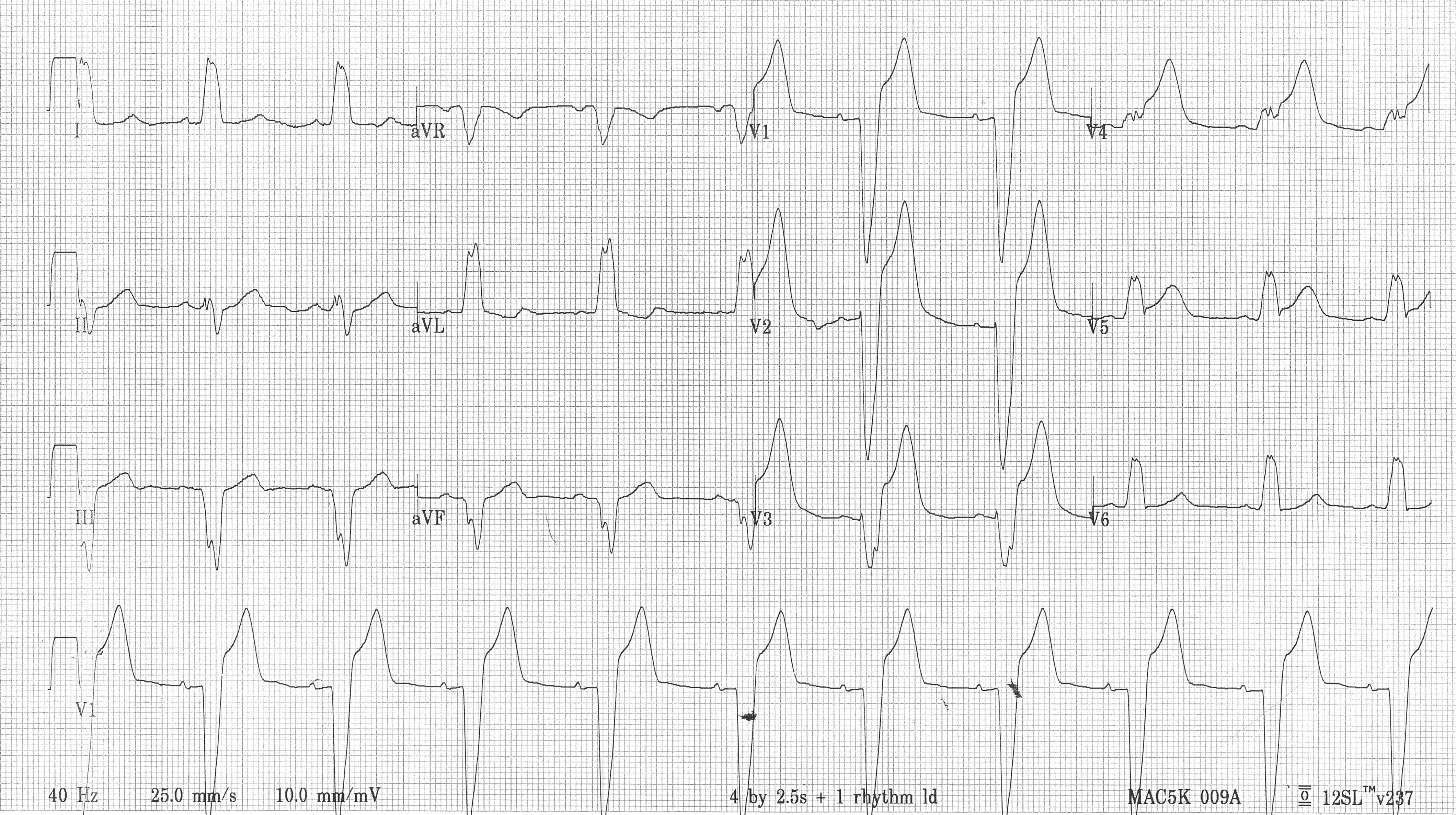 Learner Stimulus #12ECG (7 months prior)Optional 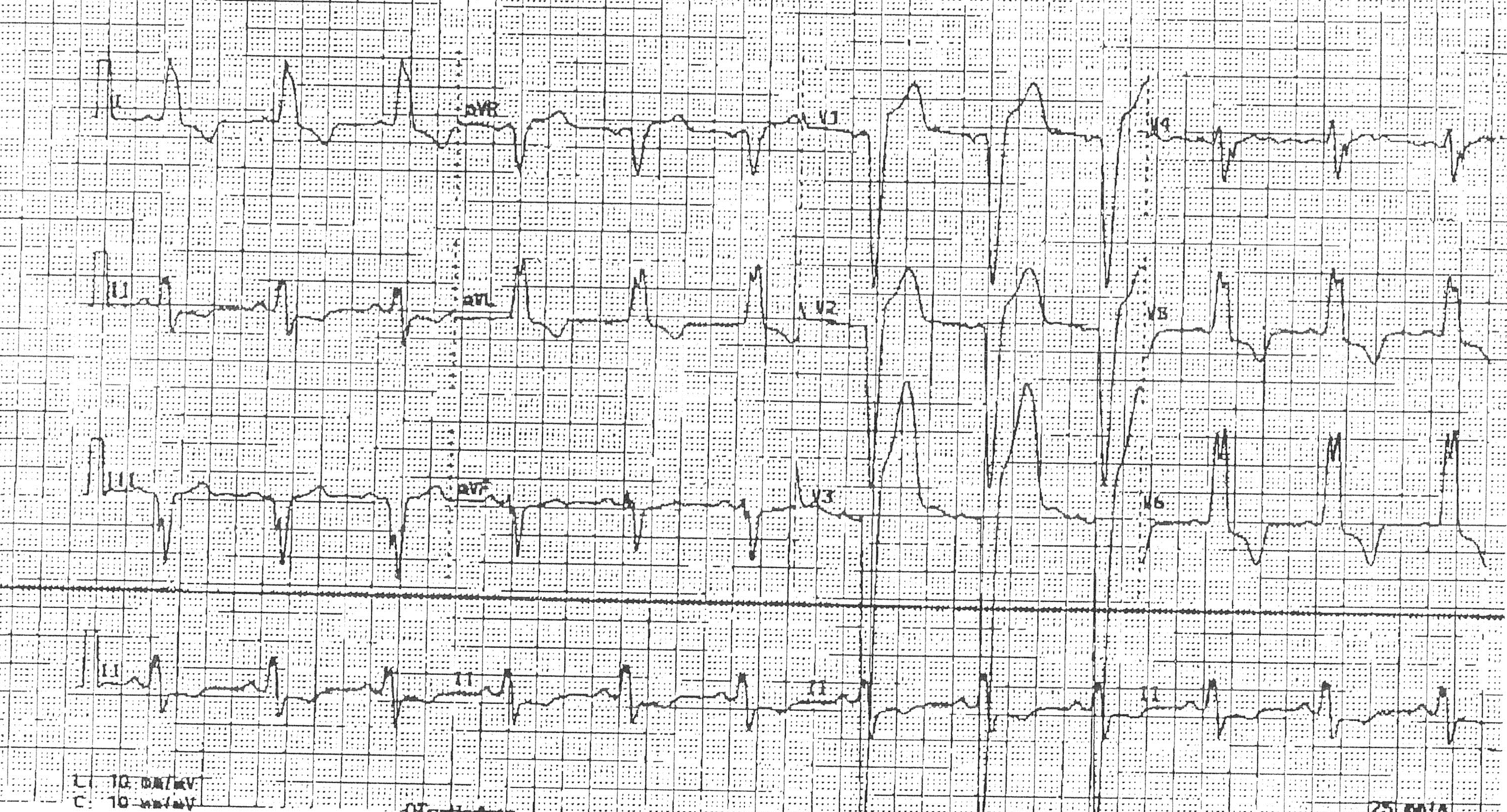 Feedback/ Assessment Forms (may choose form dependent on use of case)Case Name HereCandidate ________________________     Examiner _________________________Critical Actions: Quickly places patient on cardiac monitor and ECG is orderedIdentifies a LBBB, with concerning changes for STEMIAspirin is given prior to any additional revascularization therapyUtilized other resources to obtain old ECG, or bedside echocardiogramCall is placed to interventional cardiologist regarding cardiac catheterization or directed to give thrombolytic therapyDangerous Actions:  (Performance of one dangerous action results in failure of the case)Failure to place patient on Cardiac Monitor and order ECG within 5 minutes of arrivalIdentifies a LBBB, but does not recognize concerning changes consistent with STEMIAspirin not given prior to revascularization therapyDoes not try to obtain prior ECG, or stat bedside echocardiogramFailure to initialize cardiac catheterization or thrombolytic therapyOverall Score:PassFailFor Examiner Date: 		        		Examiner: 		 		Examinee(s):Scoring: In accordance with the Standardized Direct Observational Tool (SDOT)The learner should be scored (based on level of training) for each item above with one of the following:	NI = 	Needs Improvement	ME = 	Meets Expectations	AE = 	Above Expectations	NA= 	Not Assessed Category: One or more of the ACGME Core Competencies as defined in the SDOT	PC= 	Patient CareCompassionate, appropriate, and effective for the treatment of health problems and the promotion of health	MK= 	Medical KnowledgeResidents are expected to formulate an appropriate differential diagnosis with special attention to life-threatening conditions, demonstrate the ability to utilize available medical resources effectively, and apply this knowledge to clinical decision making	PBL= 	Practice Based Learning & ImprovementInvolves investigation and evaluation of their own patient care, appraisal and assimilation of scientific evidence, and improvements in patient care	ICS= 	Interpersonal Communication SkillsResults in effective information exchange and teaming with patients, their families, and other health professionals	P=	ProfessionalismManifested through a commitment to carrying out professional responsibilities, adherence to ethical principles, and sensitivity to a diverse patient population	SBP= 	Systems Based PracticeManifested by actions that demonstrate an awareness of and responsiveness to the larger context and system of health care and the ability to effectively call on system resources to provide care that is of optimal valueDebriefing Materials:  LBBB, Ventricular Paced Rhythm and LVH can all mimic and confound the diagnosis of AMI. Criteria for LBBB will be: primarily negative QRS in V1 with poor R wave progression and monophasic R waves in V5 and V6.  QRS duration of 0.12 secs or greater in limb leads. Broad slurred R in V6 with absent q, depressed ST segment and inverted T wave. Usually a broad slurred R in I and avl. Deep S wave in V1-V2 and normal PR interval.In the presence of acute infarction (as compared to prior ECG) there is actual ST elevation > 2mm V4 and V5. The ST segments are clearly elevated and have concerning concave morphology. The T waves also demonstrate pseudonormalization compared to the prior ECG obtained 7 months ago.Keywords for future searchLBBB, STEMI, AMI, Chest Pain, ST segment changesReferencesZack Pm, Aker UT, Kennedy HL. Pseudonormalization of T-waves During Coronary Angioplasty. Catheterization and Cardiovascular Diagnosis. May-June 1987; 13(3): 191-3.Loperfido LA, et al. Significance of Transient ST-T Segment Changes During Dobutamine Testing in Q Wave Myocardial Infarction. Mar 1996; 27(3): 599-605.Brady WJ, et al. Electrocardiographic ST-segment Elevation: The Diagnosis of Acute Myocardial Infarction by Morphologic Analysis of the ST Segment. Academic Emergency Medicine. Oct 2001; 8(10): 961-7.Smith SW. Upwardly Concave ST Segment Morphology is Common in Acute Left Anterior Descending Coronary Occlusion. The Journal of Emergency Medicine. 2006; 31(1): 69-77.Has this work been previously published? NoOptional: Simulation Equipment ChecklistENVIRONMENTThis scenario requires (checked boxes):Critical Actions NIMEAENACategoryQuickly places patient on cardiac monitor and ECG is orderedPC, MK, PBLCorrectly interprets the ECG as a LBBB with a concurrent STEMIPC, MKAdministers an appropriate dose of aspirin to the patient (162-325mg PO and chewed)PC, MK, PBL,SBPUses additional data to confirm the presence of a STEMI, such as comparison with a prior ECG or identifying a wall motion abnormality on bedside echocardiographyPC, MK, PBLInitiates emergent revascularization appropriate to the practice setting, such as thrombolytics or cardiac catheterizationPC, MK, PBL, ICSXSimulatorType:SimulatorType:SimulatorType:XStandardized PatientStandardized PatientStandardized PatientXXNon-Invasive BP CuffETTXX2 lead EKGLMAXXPulse OximeterLaryngoscopeArterial LineFiberoptic scopeCVPGum BougiePA CatheterTemperature ProbeXXCrash CartCapnographXXCentral line set upResp Rate MonitorChest tube set upXXUltrasound MachineSP for family memberXAdditional nurse SPOther SP